Pan/PaniWójt, Burmistrz, Prezydent Miastawedług rozdzielnika„Program Oczyszczania Kraju z Azbestu na lata 2007-2032” wskazuje na konieczność organizowania kampanii edukacyjno-informacyjnych w zakresie prawidłowego postępowania z wyrobami zawierającymi azbest.                                       W ramach realizacji zadań z przedmiotowego zakresu, powierzonych samorządowi województwa, organizowany jest cykl seminariów szkoleniowych w siedzibie Urzędu Marszałkowskiego Województwa Mazowieckiego w Warszawie                        przy ul. Jagiellońskiej 26, pod nazwą „Obowiązki właścicieli, użytkowników wieczystych lub zarządców obiektów zawierających azbest – inwentaryzacja, demontaż, unieszkodliwienie”. Spotkanie odbędzie się w 3 terminach                       (do wyboru): I – 5 października br., II- 11 października br. i III - 25 października 2017 r. w godzinach 10:00-13:00.Seminarium skierowane jest do osób prowadzących działalność gospodarczą, firm, stowarzyszeń i innych instytucji posiadających REGON, które wykorzystują wyroby azbestowe na swoich obiektach. Jednym z głównych                      jego założeń jest wskazanie takich działań, mechanizmów i źródeł finansowania, które pozwolą na bezpieczne usuwanie wyrobów z obszaru Mazowsza. W trakcie spotkania, poruszane będą zagadnienia dotyczące charakteru i stopnia szkodliwości wykorzystywanej substancji, obowiązków prawnych użytkownika przedmiotowych wyrobów 
(w tym sprawozdawczość), możliwości uzyskania dofinansowania na działania związane z ich usuwaniem 
oraz prawidłowego sposobu unieszkodliwiania odpadów zawierających azbest.Zwracam się z prośbą o zamieszczenie informacji na temat organizowanego przez tut. Urząd spotkania                       np. na stronie internetowej gminy, w budynku siedziby Urzędu lub miejscach (tablicach) informacyjnych zlokalizowanych na terenie gminy.Aby wziąć udział w spotkaniu należy przesłać na adres seminarium.azbest@mazovia.pl zgłoszenie zawierające wybrany termin spotkania (1 z 3), nazwę i adres przedsiębiorstwa oraz imię i nazwisko uczestnika.      Rejestracja uczestników prowadzona jest do dnia 4 października br. (dla terminu I), 9 października br. (dla terminu II),            23 października br. (dla terminu III). Udział w spotkaniu jest bezpłatny. Ilość miejsc jest ograniczona. Decyduje kolejność zgłoszeń. W celu uzyskania dodatkowych informacji proszę dzwonić pod nr telefonu (22) 59 79 463.z up. Marszałka WojewództwaZastępca Dyrektora Departamentu Gospodarki Odpadami               oraz Pozwoleń Zintegrowanych i Wodnoprawnych Urszula Pawlak(podpisano elektronicznie)Załącznik:Informacja dotycząca organizowanego seminarium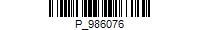 PZ-ZD-I.704.7.2017.EMWarszawa, 30 sierpnia 2017 r.                                                                                                                                                   